IEEE P802.11
Wireless LANsDiscussionWith FORMAT parameter defined as S1G, S1G_DUP_1M and S1G_DUP_2M in 11ah, other entires except for those three do not exist to refer to Table 19-1 or Table 21-1.For example, looking at STBC parameter below, values to indicate whether or not STBC are described repeatly regardless of its FORMAT. Moreover, there is no remaining FORMAT options.Without changing its meaning, the modification could make it simple as follows.For example, turning to SCRAMBLER_OR_CRC parameter below, in case of NDP_INDICATION set to 0, its values are not concerned with FORMAT parameter. Without changing its meaning, the modification could make it simple as follows.Those criteria above are applied to all parameters of TXVECTOR and RXVECTOR parameters in Table 23-1.Invalid parameter conditions were modified and deleted.In 11ah, the S1G_LONG format is not used for S1G_DUP_2M transmissions such that S1G_DUP_2M does not support S1G MU PPDU.For example, considering PREAMBLE_TYPE paremeterFor example, considering USER_POSITION and GROUP_ID parameters, Those criteria above are applied to all parameters of TXVECTOR and RXVECTOR parameters in Table 23-1.Key modifications shown below are based on discussion on IEEE F2F meeting on May and e-mail discussion afterward.In case there is only one condition left such as “FORMAT is S1G, S1G_DUP_2M, or S1G_DUP_1M”, Condition remains empty as an example below.Since initial resolutions to CID1133, 1134 and 1135 based on Rev.2 made attendees in md session confused, Corresponding text has been fixed in order to remove circular reasoning as belowDelete the parameters such as EXPANSION_MAT_TYPE that does not provide any informationBased on e-mail discussion, additional text modification conducted.For your information, presentation on F2F meeting was stopped after MCS parameter.Based on the discussion on teleconference call on June 1st, it turned out that there are some points to be clarified further.Clarify whether the behaviour cascade from other locations if we remove the references.Since Table 23-1 has defined only three Format parameter, deleting those references does not make an unexpected impact at least in this table. Beyond the table in case some values are reused from 11ac or 11n, since each has refered to the corresponding PHY specs, respectively, it does not cause any ripple effect to other locations.  Clarify whether additional description is needed in APEP_LENGTH parameter for 11ah (e.g. VHT-SIG-B Length in RXVECTOR of 11ac). The VHT-SIG-B Length field (per user u) has been defined in VHT-SIG-B field to define the length of A-MPDU pre-EOF padding in units of four octets at P2952L25 in 11ac spec. The corresponding decription has been shown in APEP_LENGTH parameter as below.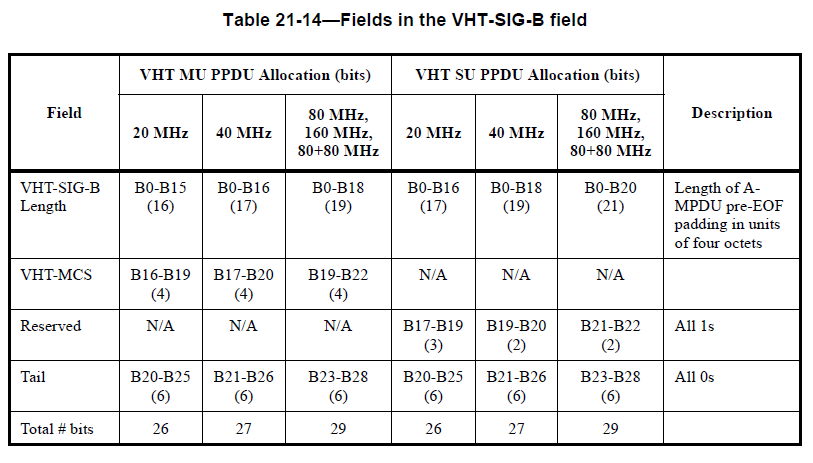 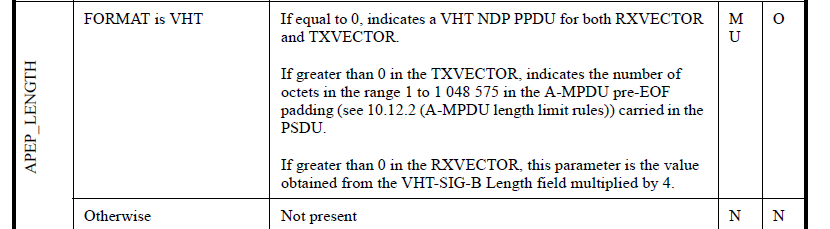 For 11ah, S1G LONG preamble supporting MU transmission does not contain any corresponding field to indicate the length of A-MPDU pre-EOF padding as below. Since it is reserved, additional description is not required. APEP_LENGTH as optional in RXVECTOR could be induced in MAC layer by EOF padding field.  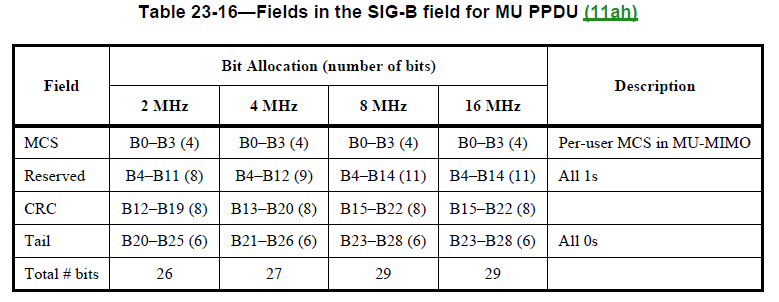 There was some misunderstanding on the meaning of O (Optional) in Table 23-1 during the teleconference call. It turned out that it has nothing to do with whether its feature is mandatory or not. It means its presence is optional. In order to make it clear, NOTE has been updated.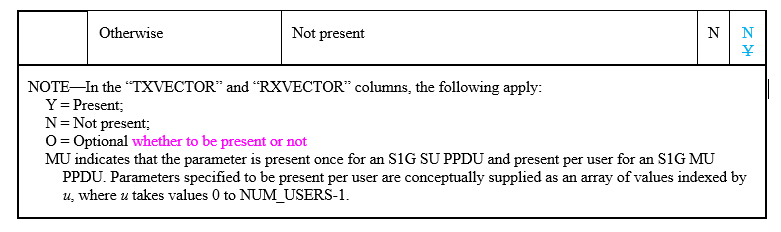 To TGm Editor:  P3082L24 replace the current text with the proposed changes below.
------------- Begin Text Changes ---------------------------- End Text Changes ---------------Resolutions to TXVECTOR and RXVECTOR of 11ah PHYResolutions to TXVECTOR and RXVECTOR of 11ah PHYResolutions to TXVECTOR and RXVECTOR of 11ah PHYResolutions to TXVECTOR and RXVECTOR of 11ah PHYResolutions to TXVECTOR and RXVECTOR of 11ah PHYDate:  2018-05-07Date:  2018-05-07Date:  2018-05-07Date:  2018-05-07Date:  2018-05-07Author(s):Author(s):Author(s):Author(s):Author(s):NameAffiliationAddressPhoneemailYujin NohNewracomyujin.noh at newracom.comBin TianQualcommMenzo WentinkQualcommUtrecht, the Netherlandsmwentink@qti.qualcomm.comAdrian Stephensselfadrian.p.stephens@ieee.orgCIDP.LCommentProposed ChangeResolution11363082.59Why is there a reference to Table 19-1 here? Surely the S1G STA does not transmit HT PPDUs. There should be no references to Table 19-1 or Table 21-1 in this table.The last 3 rows should probably be one row with Otherwise, Not present, N, N. Review other rows that reference these tables.Revised

Agreed in principle.
All parameters including entry in Table 19-1 and Table 21-1 were reviewd and delected.TGm Editor: make changes according to this document 11-18-710-06-00m Resolutions to TXVECTOR and RXVECTOR of 11ah PHY.11313085.10There are only 3 FORMAT types so FORMAT is irrelavant for AGGREGATION. It is not clear what the Otherwise condition refers to (there are only 3 formats)Collapse to a single rowRevised

Agreed in principle.
TGm Editor: make changes according to this document 11-18-710-06-00m Resolutions to TXVECTOR and RXVECTOR of 11ah PHY11323085.41There are only 3 FORMAT types so FORMAT is irrelavant for N_TX It is not clear what the Otherwise condition refers to (there are only 3 formats)Collapse to a single rowRevised

Agreed in principle.
TGm Editor: make changes according to this document 11-18-710-06-00m Resolutions to TXVECTOR and RXVECTOR of 11ah PHY11333086.10There are only 3 FORMAT types so FORMAT is irrelavant for EXPANSION_MAT_TYPE.Collapse to a single rowRevised

Agreed in principle.

But the parameter conveys no information.  So the parameter is removed TGm Editor: make changes according to this document 11-18-710-06-00m Resolutions to TXVECTOR and RXVECTOR of 11ah PHY11343086.24There are only 3 FORMAT types so FORMAT is irrelavant for EXPANSION_MAT. It is not clear what the Otherwise condition refers to (there are only 3 formats)Collapse to a single rowRevised

Agreed in principle.
However, MU is shown to indicate that the paramenter is present per user when FORMAT is S1G. Add EXPANSION_MAT_TYPE is COMPRESSED_SV in Condition to make it clear.TGm Editor: make changes according to this document 11-18-710-06-00m Resolutions to TXVECTOR and RXVECTOR of 11ah PHY11353087.10There are a lot of unnecessary rows hereWith appropriate conditions this can be collapsed from 9 to 2 rows. Review other parameters for similar problems.Revised

Agreed in principle.
But the parameter conveys no information.  So the parameter is removed 
As commenter requested, CHAN_MAT parameter was also reviewed and modified.TGm Editor: make changes according to this document 11-18-710-06-00m Resolutions to TXVECTOR and RXVECTOR of 11ah PHY11383094.10Why is this parameter called LENGTH if it indicates a packet duration? And why does it indicate a duration in "number of symbols"? What is an "S1G PSDU"? And "S1G 2 MHz Duplicate PSDU", etc.Change the parameter name to NUM_SYM (or something similar) and change Value to "Indicates the number of sumbols in the PPDU" (not PSDU). FORMAT appears to be irrelavant so this could be collapsed to a single row. If this really is a length in octets then maybe the Value column should have "Indicates the number of octets in the PDSU"Revised

Agreed in principle. 
However, depending on AGGREGATION parameter, its value indicates the packet duration in 1) number of symbols or 2) number of octets. Since the current name presents its intention properly, it deserves to keep its name as it is.

As for simplifying the table, it is modified as follows
- AGGREGATION is AGGREGATED, it indicates the packet duration in number of symbols, N_sym, defined in 23.4.3 (TXTIME and PSDU_LENGTH calculation).
- AGGREGATION is NOT_AGGREGATED, it indicates the packet duration in number of octets defined in PSDU_LENGTH parameter.TGm Editor: make changes according to this document 11-18-710-06-00m Resolutions to TXVECTOR and RXVECTOR of 11ah PHY11393094.36There is something wrong here. FORMAT = "S1G_DUP_1M" and "S1G_DUP_2M" is not mentioned here and certainly not in tables 19-1 or 21-1. I don't think there should be any reference to table 19-1 or 21-1 since an S1G STA does not transmit HT or VHT PPDUs.Define APEP_LENGHT for FORMAT=S1G_DUP_{1,2}M. It might be that it is not present but I doubt it.Revised 

Agreed in principle.
Deleting FORMAT is S1G in Condition, it naturally covers all cases.TGm Editor: make changes according to this document 11-18-710-06-00m Resolutions to TXVECTOR and RXVECTOR of 11ah PHYSTBCFORMAT is S1GIndicates whether or not STBC is used.0 indicates no STBC (NSTS=NSS in the Data field).1 indicates STBC is used (NSTS=2NSS in the Data field).YYSTBCFORMAT is S1G_DUP_2MIndicates whether or not STBC is used.0 indicates no STBC (NSTS=NSS in the Data field).1 indicates STBC is used (NSTS=2NSS in the Data field).YYSTBCFORMAT is S1G_DUP_1MIndicates whether or not STBC is used.0 indicates no STBC (NSTS=NSS in the Data field).1 indicates STBC is used (NSTS=2NSS in the Data field).YYSTBCOtherwiseSee corresponding entry in Table 19-1 (TXVECTOR and RXVECTOR parameters) and Table 21-1 (TXVECTOR and RXVECTOR parameters).See corresponding entry in Table 19-1 (TXVECTOR and RXVECTOR parameters) and Table 21-1 (TXVECTOR and RXVECTOR parameters).See corresponding entry in Table 19-1 (TXVECTOR and RXVECTOR parameters) and Table 21-1 (TXVECTOR and RXVECTOR parameters).STBCFORMAT is S1G, S1G_DUP_2M, or S1G_DUP_1MIndicates whether or not STBC is used.0 indicates no STBC (NSTS=NSS in the Data field).1 indicates STBC is used (NSTS=2NSS in the Data field).YYSCRAMBLER_OR_CRCFORMAT is S1G and NDP_INDICATION is 0Indicates the Scrambler Initialization value in the Service field (as defined in 23.3.9.2 (SERVICE field)) prior to descrambling.Bit sequence of 7 bits in length: [B0:B6] of the SERVICE field value prior to descrambling.NYSCRAMBLER_OR_CRCFORMAT is S1G_DUP_2M and NDP_INDICATION is 0Indicates the Scrambler Initialization value in the Service field (as defined in 23.3.9.2 (SERVICE field)) prior to descrambling.Bit sequence of 7 bits in length: [B0:B6] of the SERVICE field value prior to descrambling.NYSCRAMBLER_OR_CRCFORMAT is S1G_DUP_1M and NDP_INDICATION is 0Indicates the Scrambler Initialization value in the Service field (as defined in 23.3.9.2 (SERVICE field)) prior to descrambling.Bit sequence of 7 bits in length: [B0:B6] of the SERVICE field value prior to descrambling.NYSCRAMBLER_OR_CRCFORMAT is S1Gand NDP_INDICATION is 1Indicates the value of the calculated CRC in the SIG field.Bit sequence of 4 bits in length: Either [B26:B29] of the 1 MHz SIG field or [B38:B41] of the ≥ 2 MHz SIG field.NYSCRAMBLER_OR_CRCFORMAT is S1G_DUP_2M and NDP_INDICATION is 1Indicates the value of the calculated CRC in the SIG field.Bit sequence of 4 bits in length: [B38:B41] of the ≥ 2 MHz SIG field.NYSCRAMBLER_OR_CRCFORMAT is S1G_DUP_1M and NDP_INDICATION is 1Indicates the value of the calculated CRC in the SIG field.Bit sequence of 4 bits in length: [B26:B29] of the 1 MHz SIG field.NYSCRAMBLER_OR_CRCOtherwiseNot presentNYSCRAMBLER_OR_CRCNDP_INDICATION is 0Indicates the Scrambler Initialization value in the Service field (as defined in 23.3.9.2 (SERVICE field)) prior to descrambling.Bit sequence of 7 bits in length: [B0:B6] of the SERVICE field value prior to descrambling.NYSCRAMBLER_OR_CRCFORMAT is S1G and NDP_INDICATION is 1Indicates the value of the calculated CRC in the SIG field.Bit sequence of 4 bits in length: Either [B26:B29] of the 1 MHz SIG field or [B38:B41] of the ≥ 2 MHz SIG field.NYSCRAMBLER_OR_CRCFORMAT is S1G_DUP_2M and NDP_INDICATION is 1Indicates the value of the calculated CRC in the SIG field.Bit sequence of 4 bits in length: [B38:B41] of the ≥ 2 MHz SIG field.NYSCRAMBLER_OR_CRCFORMAT is S1G_DUP_1M and NDP_INDICATION is 1Indicates the value of the calculated CRC in the SIG field.Bit sequence of 4 bits in length: [B26:B29] of the 1 MHz SIG field.NYPREAMBLE_TYPEFORMAT is S1G_DUP_2MSet to S1G_SHORT_PREAMBLE defined in 23.3.8.2.1 (S1G_SHORT preamble).Determine the type of preamble of the S1G 2 MHz Duplicate mode PPDU.Enumerated type:S1G_SHORT_PREAMBLE indicates the short preamble defined in 23.3.8.2.1 (S1G_SHORT preamble).S1G_LONG_PREAMBLE indicates the long preamble defined in 23.3.8.2.2 (S1G_LONG preamble).YYUSER_POSITIONFORMAT is S1G and(CH_BANDWIDTH equals CBW2 or CBW4 or CBW8 or CBW16) and MU_SU equals MUFORMAT is S1G and(CH_BANDWIDTH equals CBW2 or CBW4 or CBW8 or CBW16) and MU_SU equals MUIndex for user in MU transmission. Integer: range 0–3.NOTE—The entries in the USER_POSITION array are in ascending order.YYYUSER_POSITIONFORMAT is S1G_DUP_2M and MU_SU equals MUFORMAT is S1G_DUP_2M and MU_SU equals MUIndex for user in MU transmission. Integer: range 0–3.NOTE—The entries in the USER_POSITION array are in ascending order.YYYUSER_POSITIONFORMAT is S1G_DUP_2M and MU_SU equals MUFORMAT is S1G_DUP_2M and MU_SU equals MUIndex for user in MU transmission. Integer: range 0–3.NOTE—The entries in the USER_POSITION array are in ascending order.YYYUSER_POSITIONOtherwiseOtherwiseNot presentNNNGROUP_IDGROUP_IDFORMAT is S1G and(CH_BANDWIDTH equals CBW2 or CBW4 or CBW8 or CBW16) and MU_SU equals MUIndicates the group ID.Integer: range 1–62 (see Table 23-14 (Fields in the SIG-A field of S1G_LONG preamble MU PPDU (11ah)) in23.3.8.2.2.1.5).Indicates the group ID.Integer: range 1–62 (see Table 23-14 (Fields in the SIG-A field of S1G_LONG preamble MU PPDU (11ah)) in23.3.8.2.2.1.5).YYGROUP_IDGROUP_IDFORMAT is S1G_DUP_2M and MU_SU equals MUIndicates the group ID.Integer: range 1–62 (see Table 23-14 (Fields in the SIG-A field of S1G_LONG preamble MU PPDU (11ah)) in23.3.8.2.2.1.5).Indicates the group ID.Integer: range 1–62 (see Table 23-14 (Fields in the SIG-A field of S1G_LONG preamble MU PPDU (11ah)) in23.3.8.2.2.1.5).YYGROUP_IDGROUP_IDFORMAT is S1G and MU_SU equals SUNot presentNot presentNNGROUP_IDGROUP_IDFORMAT is S1G_DUP_2M and MU_SU equals SUNot presentNot presentNNGROUP_IDGROUP_IDFORMAT is S1G and CH_BANDWIDTH equals CBW1Not presentNot presentNNGROUP_IDGROUP_IDFORMAT is S1G_DUP_1MNot presentNot presentNNGROUP_IDGROUP_IDOtherwiseNot presentNot presentNNSTBCFORMAT is S1G, S1G_DUP_2M, or S1G_DUP_1MIndicates whether or not STBC is used.0 indicates no STBC (NSTS=NSS in the Data field).1 indicates STBC is used (NSTS=2NSS in the Data field).YYEXPANSION_MAT_TYPEEXPANSION_MAT is presentSet to COMPRESSED_SV. (#1133)YNEXPANSION_MAT_TYPEOtherwiseNot present NNTXVECTOR and RXVECTOR parameters (11ah)TXVECTOR and RXVECTOR parameters (11ah)TXVECTOR and RXVECTOR parameters (11ah)TXVECTOR and RXVECTOR parameters (11ah)TXVECTOR and RXVECTOR parameters (11ah)TXVECTOR and RXVECTOR parameters (11ah)ParameterConditionValueTXVECTORTXVECTORRXVECTORFORMATDetermines the format of the PPDU.Enumerated type:S1G indicates S1G PPDU format.S1G_DUP_1M indicates S1G 1 MHz Duplicate PPDU formatS1G_DUP_2M indicates S1G 2 MHz Duplicate PPDU formatYYYPREAMBLE_TYPEFORMAT is S1G and (CH_BANDWIDTH is CBW2 or CBW4 or CBW8 or CBW16)Determine the type of preamble of the S1G PPDU.Enumerated type:S1G_SHORT_PREAMBLE indicates the short preamble defined in 23.3.8.2.1 (S1G_SHORT preamble).S1G_LONG_PREAMBLE indicates the long preamble defined in 23.3.8.2.2 (S1G_LONG preamble).YYYPREAMBLE_TYPEFORMAT is S1G_DUP_2MSet to S1G_SHORT_PREAMBLE defined in 23.3.8.2.1 (S1G_SHORT preamble).Determine the type of preamble of the S1G 2 MHz Duplicate mode PPDU.Enumerated type:S1G_SHORT_PREAMBLE indicates the short preamble defined in 23.3.8.2.1 (S1G_SHORT preamble).S1G_LONG_PREAMBLE indicates the long preamble defined in 23.3.8.2.2 (S1G_LONG preamble).YYYPREAMBLE_TYPEOtherwiseNot present (#1136)NNNPREAMBLE_TYPEFORMAT is S1G and CH_BANDWIDTH equals CBW1Not presentNNNPREAMBLE_TYPEFORMAT is S1G_DUP_1MNot presentNNNPREAMBLE_TYPEOtherwiseSee corresponding entry in Table 19-1 (TXVECTOR and RXVECTOR parameters). See corresponding entry in Table 19-1 (TXVECTOR and RXVECTOR parameters). See corresponding entry in Table 19-1 (TXVECTOR and RXVECTOR parameters). See corresponding entry in Table 19-1 (TXVECTOR and RXVECTOR parameters). MU_SUFORMAT is S1G and PREAMBLE_TYPE is S1G_LONG_PREAMBLE and CH_BANDWIDTH is CBW2 or CBW4 or CBW8 or CBW16) Determine whether MU or SU of the S1G PPDUEnumerated type:Set to MU if NUM_USERS is 2 to 4.Set to SU if NUM_USERS is 1.YYYMU_SUOtherwiseNot presentNNNNDP_INDICATIONFORMAT is S1G, S1G_DUP_2M, or S1G_DUP_1MDetermine the type of S1G frame.Set to 1 if this packet is one of NDP CMAC frames as defined in 9.9 (NDP CMAC frames(11ah)).Set to 0 otherwise.YYYNDP_INDICATIONOtherwiseNot present (#1136)NNNNDP_CMAC_FRAME_BODYNDP_INDICATION is 1Set to concatenated bit fields, which describe the NDP CMAC frame body content in one of NDP CMAC frame types defined in Table 9-502 (NDP CMAC frame Type field values(11ah)).(See 9.9 (NDP CMAC frames(11ah))).YYYNDP_CMAC_FRAME_BODYOtherwiseNot presentNNNSMOOTHINGFORMAT is S1G and (CH_BANDWIDTH equals CBW2 or CBW4 or CBW8 or CBW16) and PREAMBLE_TYPE equals S1G_SHORT_PREAMBLEIndicates whether (Ed)frequency domain smoothing is recommended as part of channel estimation.Set to 1 if (Ed)frequency domain smoothing is recommended.Set to 0 otherwise.YYYSMOOTHINGFORMAT is S1G_DUP_2M and PREAMBLE_TYPE equals S1G_SHORT_PREAMBLEIndicates whether (Ed)frequency domain smoothing is recommended as part of channel estimation.Set to 1 if (Ed)frequency domain smoothing is recommended.Set to 0 otherwise.YYYSMOOTHINGFORMAT is S1G_DUP_1MIndicates whether (Ed)frequency domain smoothing is recommended as part of channel estimation.Set to 1 if (Ed)frequency domain smoothing is recommended.Set to 0 otherwise.YYYSMOOTHINGFORMAT is S1G and CH_BANDWIDTH equals CBW1Indicates whether (Ed)frequency domain smoothing is recommended as part of channel estimation.Set to 1 if (Ed)frequency domain smoothing is recommended.Set to 0 otherwise.YYYSMOOTHINGFORMAT is S1G and (CH_BANDWIDTH equals CBW2 or CBW4 or CBW8 or CBW16) and PREAMBLE_TYPE equals S1G_LONG_PREAMBLEand NUM_STS is lager than 1If NUM_STS is larger than 1, iIndicates whether (Ed)frequency domain smoothing is recommended as part of channel estimation.Set to 1 if (Ed)frequency domain smoothing is recommended.Set to 0 otherwise.YYYSMOOTHINGFORMAT is S1G and (CH_BANDWIDTH equals CBW2 or CBW4 or CBW8 or CBW16) and PREAMBLE_TYPE equals S1G_LONG_PREAMBLEand NUM_STS is 1Not presentNNNSMOOTHINGOtherwiseIndicates whether (Ed)frequency domain smoothing is recommended as part of channel estimation.Set to 1 if (Ed)frequency domain smoothing is recommended.Set to 0 otherwise.YYYSMOOTHINGFORMAT is S1G_DUP_2M and PREAMBLE_TYPE equals S1G_LONG_PREAMBLEIf NUM_STS is larger than 1, indicates whether (Ed)frequency domain smoothing is recommended as part of channel estimation.Set to 1 if (Ed)frequency domain smoothing is recommended.Set to 0 otherwise.YYYSMOOTHINGOtherwiseSee corresponding entry in Table 19-1 (TXVECTOR and RXVECTOR parameters) and Table 21-1 (TXVECTOR and RXVECTOR parameters). (#1136)See corresponding entry in Table 19-1 (TXVECTOR and RXVECTOR parameters) and Table 21-1 (TXVECTOR and RXVECTOR parameters). (#1136)See corresponding entry in Table 19-1 (TXVECTOR and RXVECTOR parameters) and Table 21-1 (TXVECTOR and RXVECTOR parameters). (#1136)See corresponding entry in Table 19-1 (TXVECTOR and RXVECTOR parameters) and Table 21-1 (TXVECTOR and RXVECTOR parameters). (#1136)AGGREGATIONFORMAT is S1G, S1G_DUP_2M, or S1G_DUP_1MIndicates whether the PSDU contains an A-MPDU.Enumerated type:AGGREGATED indicates this packet has A-MPDU aggregation.NOT_AGGREGATED indicates this packet does not have A-MPDU aggregation. (#1131)YYYAGGREGATIONFORMAT is S1GIndicates whether the PSDU contains an A-MPDU. Enumerated type:AGGREGATED indicates this packet has A-MPDU aggregation.NOT_AGGREGATED indicates this packet does not have A-MPDU aggregation.YYYAGGREGATIONFORMAT is S1G_DUP_2MIndicates whether the PSDU contains an A-MPDU. Enumerated type:AGGREGATED indicates this packet has A-MPDU aggregation.NOT_AGGREGATED indicates this packet does not have A-MPDU aggregation.YYYAGGREGATIONFORMAT is S1G_DUP_1MIndicates whether the PSDU contains an A-MPDU. Enumerated type:AGGREGATED indicates this packet has A-MPDU aggregation.NOT_AGGREGATED indicates this packet does not have A-MPDU aggregation.YYYAGGREGATIONOtherwiseSee corresponding entry in Table 19-1 (TXVECTOR and RXVECTOR parameters) and Table 21-1 (TXVECTOR and RXVECTOR parameters).See corresponding entry in Table 19-1 (TXVECTOR and RXVECTOR parameters) and Table 21-1 (TXVECTOR and RXVECTOR parameters).See corresponding entry in Table 19-1 (TXVECTOR and RXVECTOR parameters) and Table 21-1 (TXVECTOR and RXVECTOR parameters).See corresponding entry in Table 19-1 (TXVECTOR and RXVECTOR parameters) and Table 21-1 (TXVECTOR and RXVECTOR parameters).SECTOR_IDFormat FORMAT is S1G and preamble type PREAMBLE_TYPE is S1G_LONG_PREAMBLEIndicates which sectorized beam of the available sectorized beams are used in the transmission. The length of the parameter is 8 bits. A 1 in bit position n, relative to the LSB, indicates that Sector n is used. This parameter is present only if sectorization is applied.OONSECTOR_IDOtherwiseNot presentNNNN_TXFORMAT is S1G, S1G_DUP_2M, or S1G_DUP_1MIndicates the number of transmit chains. (#1132)YYNN_TXFORMAT is S1GIndicates the number of transmit chains.YYNN_TXFORMAT is S1G_DUP_2MIndicates the number of transmit chains.YYNN_TXFORMAT is S1G_DUP_1MIndicates the number of transmit chains.YYNN_TXOtherwiseSee corresponding entry in Table 19-1 (TXVECTOR and RXVECTOR parameters) and Table 21-1 (TXVECTOR and RXVECTOR parameters).See corresponding entry in Table 19-1 (TXVECTOR and RXVECTOR parameters) and Table 21-1 (TXVECTOR and RXVECTOR parameters).See corresponding entry in Table 19-1 (TXVECTOR and RXVECTOR parameters) and Table 21-1 (TXVECTOR and RXVECTOR parameters).See corresponding entry in Table 19-1 (TXVECTOR and RXVECTOR parameters) and Table 21-1 (TXVECTOR and RXVECTOR parameters).EXPANSION_MAT_TYPEEXPANSION_MAT is presentSet to COMPRESSED_SV. (#1133)YYNEXPANSION_MAT_TYPEFORMAT is S1G and EXPANSION_MAT is presentSet to COMPRESSED_SVYYNEXPANSION_MAT_TYPEFORMAT is S1G_DUP_2M and EXPANSION_MAT is presentSet to COMPRESSED_SVYYNEXPANSION_MAT_TYPEFORMAT is S1G_DUP_1M and EXPANSION_MAT is presentSet to COMPRESSED_SVYYNEXPANSION_MAT_TYPEOtherwiseNot present NNNEXPANSION_MAT_TYPEOtherwiseSee corresponding entry in Table 19-1 (TXVECTOR and RXVECTOR parameters) and Table 21-1 (TXVECTOR and RXVECTOR parameters).See corresponding entry in Table 19-1 (TXVECTOR and RXVECTOR parameters) and Table 21-1 (TXVECTOR and RXVECTOR parameters).See corresponding entry in Table 19-1 (TXVECTOR and RXVECTOR parameters) and Table 21-1 (TXVECTOR and RXVECTOR parameters).See corresponding entry in Table 19-1 (TXVECTOR and RXVECTOR parameters) and Table 21-1 (TXVECTOR and RXVECTOR parameters).EXPANSION_MATFORMAT is S1G and (CH_BANDWIDTH equals CBW2 or CBW4 or CBW8 or CBW16) and EXPANSION_MAT_TYPE is COMPRESSED_SV MU_SU equals MU(#1134) Contains a vector in the number of selected subcarriers containing feedback matrices as defined in 23.3.10.2(Beamforming Feedback Matrix V) based on the channel measured during the training symbols of a previous S1G NDP PPDU. MUMUNEXPANSION_MATFORMAT is S1G and (CH_BANDWIDTH equals CBW2 or CBW4 or CBW8 or CBW16) and MU_SU equals SUContains a vector in the number of selected subcarriers containing feedback matrices as defined in 23.3.10.2(Beamforming Feedback Matrix V) based on the channel measured during the training symbols of a previous S1G NDP PPDU. OONEXPANSION_MATFORMAT is S1G_DUP_2M and EXPANSION_MAT_TYPE is COMPRESSED_SV (#1134)Contains a vector in the number of selected subcarriers containing feedback matrices as defined in 23.3.10.2(Beamforming Feedback Matrix V) based on the channel measured during the training symbols of a previous S1G NDP PPDU.MUOYYMUOYYNEXPANSION_MATFORMAT is S1G_DUP_1M and EXPANSION_MAT_TYPE is COMPRESSED_SV (#1134)Contains a vector in the number of selected subcarriers containing feedback matrices as defined in 23.3.10.2(Beamforming Feedback Matrix V) based on the channel measured during the training symbols of a previous S1G NDP PPDU.YYNEXPANSION_MATOtherwiseNot presentNNNEXPANSION_MATOtherwiseSee corresponding entry in Table 19-1 (TXVECTOR and RXVECTOR parameters) and Table 21-1 (TXVECTOR and RXVECTOR parameters).See corresponding entry in Table 19-1 (TXVECTOR and RXVECTOR parameters) and Table 21-1 (TXVECTOR and RXVECTOR parameters).See corresponding entry in Table 19-1 (TXVECTOR and RXVECTOR parameters) and Table 21-1 (TXVECTOR and RXVECTOR parameters).See corresponding entry in Table 19-1 (TXVECTOR and RXVECTOR parameters) and Table 21-1 (TXVECTOR and RXVECTOR parameters).CHAN_MAT_TYPEFORMAT is S1G and PSDU_LENGTH equals 0 and NDP_INDICATION equals 0Set to COMPRESSED_SVNNYCHAN_MAT_TYPEFORMAT is S1G_DUP_2M and PSDU_LENGTH equals 0 and NDP_INDICATION equals 0Set to COMPRESSED_SVNNYCHAN_MAT_TYPEFORMAT is S1G_DUP_1M and PSDU_LENGTH equals 0 and NDP_INDICATION equals 0Set to COMPRESSED_SVNNYCHAN_MAT_TYPEPSDU_LENGTH equals 0 and NDP_INDICATION equals 0Set to COMPRESSED_SV (#1135)NNYCHAN_MAT_TYPEFORMAT is S1G and PSDU_LENGTH equals 0 and NDP_INDICATION equals 1Not presentNNNCHAN_MAT_TYPEFORMAT is S1G_DUP_2M and PSDU_LENGTH equals 0 and NDP_INDICATION equals 1Not presentNNNCHAN_MAT_TYPEFORMAT is S1G_DUP_1M and PSDU_LENGTH equals 0 and NDP_INDICATION equals 1Not presentNNNCHAN_MAT_TYPEFORMAT is S1G and PSDU_LENGTH is greater than 0Not presentNNNCHAN_MAT_TYPEFORMAT is S1G_DUP_2M and PSDU_LENGTH is greater than 0Not presentNNNCHAN_MAT_TYPEFORMAT is S1G_DUP_1M and PSDU_LENGTH is greater than 0Not presentNNNCHAN_MAT_TYPEOtherwiseNot presentNNNCHAN_MAT_TYPEOtherwiseSee corresponding entry in Table 19-1 (TXVECTOR and RXVECTOR parameters) and Table 21-1 (TXVECTOR and RXVECTOR parameters).See corresponding entry in Table 19-1 (TXVECTOR and RXVECTOR parameters) and Table 21-1 (TXVECTOR and RXVECTOR parameters).See corresponding entry in Table 19-1 (TXVECTOR and RXVECTOR parameters) and Table 21-1 (TXVECTOR and RXVECTOR parameters).See corresponding entry in Table 19-1 (TXVECTOR and RXVECTOR parameters) and Table 21-1 (TXVECTOR and RXVECTOR parameters).CHAN_MATFORMAT is S1G and PSDU_LENGTH equals 0 and NDP_INDICATION equals 0Contains a set of compressed beamforming feedback matrices as defined in 23.3.10.2 (Beamforming Feedback Matrix V) based on the channel measured during the training symbols of the received S1G NDP PPDU.NNYCHAN_MATFORMAT is S1G_DUP_2M and PSDU_LENGTH equals 0 and NDP_INDICATION equals 0Contains a set of compressed beamforming feedback matrices as defined in 23.3.10.2 (Beamforming Feedback Matrix V) based on the channel measured during the training symbols of the received S1G NDP PPDU.NNYCHAN_MATFORMAT is S1G_DUP_1M and PSDU_LENGTH equals 0 and NDP_INDICATION equals 0Contains a set of compressed beamforming feedback matrices as defined in 23.3.10.2 (Beamforming Feedback Matrix V) based on the channel measured during the training symbols of the received S1G NDP PPDU.NNYCHAN_MATPSDU_LENGTH equals 0 and NDP_INDICATION equals 0Contains a set of compressed beamforming feedback matrices as defined in 23.3.10.2 (Beamforming Feedback Matrix V) based on the channel measured during the training symbols of the received S1G NDP PPDU. (#1135)NNYCHAN_MATFORMAT is S1G and PSDU_LENGTH equals 0 and NDP_INDICATION equals 1Not presentNNNCHAN_MATFORMAT is S1G_DUP_2M and PSDU_LENGTH equals 0 and NDP_INDICATION equals 1Not presentNNNCHAN_MATFORMAT is S1G_DUP_1M and PSDU_LENGTH equals 0 and NDP_INDICATION equals 1Not presentNNNCHAN_MATFORMAT is S1G and PSDU_LENGTH is greater than 0Not presentNNNCHAN_MATFORMAT is S1G_DUP_2M and PSDU_LENGTH is greater than 0Not presentNNNCHAN_MATFORMAT is S1G_DUP_1M and PSDU_LENGTH is greater than 0Not presentNNNCHAN_MATOtherwiseNot presentNNNCHAN_MATOtherwise (#1136)See corresponding entry in Table 19-1 (TXVECTOR and RXVECTOR parameters) and Table 21-1 (TXVECTOR and RXVECTOR parameters).See corresponding entry in Table 19-1 (TXVECTOR and RXVECTOR parameters) and Table 21-1 (TXVECTOR and RXVECTOR parameters).See corresponding entry in Table 19-1 (TXVECTOR and RXVECTOR parameters) and Table 21-1 (TXVECTOR and RXVECTOR parameters).See corresponding entry in Table 19-1 (TXVECTOR and RXVECTOR parameters) and Table 21-1 (TXVECTOR and RXVECTOR parameters).DELTA_SNRFORMAT is S1G and (CH_BANDWIDTH is CBW2 or CBW4 or CBW8 or CBW16)Contains an array of delta SNR values as defined in 9.4.1.50 (MU Exclusive Beamforming Report field) based on the channel measured during the training symbols of the received S1G NDP PPDU.NOTE—In the RXVECTOR this parameter is present only for S1G NDP PPDUs for MU sounding.MUMUYDELTA_SNRFORMAT is S1G_DUP_2M Contains an array of delta SNR values as defined in 9.4.1.50 (MU Exclusive Beamforming Report field) based on the channel measured during the training symbols of the received S1G NDP PPDU.NOTE—In the RXVECTOR this parameter is present only for S1G NDP PPDUs for MU sounding.MUMUYDELTA_SNROtherwiseNot presentNNNDELTA_SNRFORMAT is S1G and CH_BANDWIDTH is CBW1Not presentNNNDELTA_SNRFORMAT is S1G and CH_BANDWIDTH is CBW1Not presentNNNDELTA_SNRFORMAT is S1G_DUP_1MNot presentNNNDELTA_SNROtherwise (#1136)See corresponding entry in Table 19-1 (TXVECTOR and RXVECTOR parameters) and Table 21-1 (TXVECTOR and RXVECTOR parameters).See corresponding entry in Table 19-1 (TXVECTOR and RXVECTOR parameters) and Table 21-1 (TXVECTOR and RXVECTOR parameters).See corresponding entry in Table 19-1 (TXVECTOR and RXVECTOR parameters) and Table 21-1 (TXVECTOR and RXVECTOR parameters).See corresponding entry in Table 19-1 (TXVECTOR and RXVECTOR parameters) and Table 21-1 (TXVECTOR and RXVECTOR parameters).RCPIIs a measure of the received RF power averaged over all the receive chains in the Data field of a received PPDU.Refer to 19.3.19.6 (Received channel power indicator (RCPI) measurement) for the definition of RCPI.NNY SNRFORMAT is S1G, S1G_DUP_2M, or S1G_DUP_1MContains an array of measures of the received SNR for each spatial stream. SNR indications of 8 bits are supported. SNR shall be the sum of the decibel values of SNR per tone divided by the number of tones represented in each stream as described in 9.4.1.48 (VHT Compressed Beamforming Report field). (#1136)NNY SNRFORMAT is S1GContains an array of measures of the received SNR for each spatial stream. SNR indications of 8 bits are supported. SNR shall be the sum of the decibel values of SNR per tone divided by the number of tones represented in each stream as described in 9.4.1.48 (VHT Compressed Beamforming Report field).NNY SNRFORMAT is S1G_DUP_2MContains an array of measures of the received SNR for each spatial stream. SNR indications of 8 bits are supported. SNR shall be the sum of the decibel values of SNR per tone divided by the number of tones represented in each stream as described in 9.4.1.48 (VHT Compressed Beamforming Report field).NNY SNRFORMAT is S1G_DUP_1MContains an array of measures of the received SNR for each spatial stream. SNR indications of 8 bits are supported. SNR shall be the sum of the decibel values of SNR per tone divided by the number of tones represented in each stream as described in 9.4.1.48 (VHT Compressed Beamforming Report field).NNY SNROtherwise (#1136)See corresponding entry in Table 19-1 (TXVECTOR and RXVECTOR parameters) and Table 21-1 (TXVECTOR and RXVECTOR parameters).See corresponding entry in Table 19-1 (TXVECTOR and RXVECTOR parameters) and Table 21-1 (TXVECTOR and RXVECTOR parameters).See corresponding entry in Table 19-1 (TXVECTOR and RXVECTOR parameters) and Table 21-1 (TXVECTOR and RXVECTOR parameters).See corresponding entry in Table 19-1 (TXVECTOR and RXVECTOR parameters) and Table 21-1 (TXVECTOR and RXVECTOR parameters).FEC_CODINGFORMAT is S1GIndicates which FEC encoding is used.Enumerated type:BCC_CODING indicates binary convolutional code.LDPC_CODING indicates low-density parity check code.MUMUYFEC_CODINGFORMAT is S1G_DUP_2MIndicates which FEC encoding is used.Enumerated type:BCC_CODING indicates binary convolutional code.LDPC_CODING indicates low-density parity check code.MUYMUYYFEC_CODINGFORMAT is S1G_DUP_1MIndicates which FEC encoding is used.Enumerated type:BCC_CODING indicates binary convolutional code.LDPC_CODING indicates low-density parity check code.YYYFEC_CODINGFORMAT is S1G_DUP_2M or S1G_DUP_1MIndicates which FEC encoding is used.Enumerated type:BCC_CODING indicates binary convolutional code.    LDPC_CODING indicates low-density parity check code.YYYFEC_CODINGOtherwiseSee corresponding entry in Table 19-1 (TXVECTOR and RXVECTOR parameters) and Table 21-1 (TXVECTOR and RXVECTOR parameters). (#1136)See corresponding entry in Table 19-1 (TXVECTOR and RXVECTOR parameters) and Table 21-1 (TXVECTOR and RXVECTOR parameters). (#1136)See corresponding entry in Table 19-1 (TXVECTOR and RXVECTOR parameters) and Table 21-1 (TXVECTOR and RXVECTOR parameters). (#1136)See corresponding entry in Table 19-1 (TXVECTOR and RXVECTOR parameters) and Table 21-1 (TXVECTOR and RXVECTOR parameters). (#1136)STBCFORMAT is S1G, S1G_DUP_2M, or S1G_DUP_1MIndicates whether or not STBC is used.0 indicates no STBC (NSTS=NSS in the Data field).1 indicates STBC is used (NSTS=2NSS in the Data field).YYYSTBCFORMAT is S1GIndicates whether or not STBC is used.0 indicates no STBC (NSTS=NSS in the Data field).1 indicates STBC is used (NSTS=2NSS in the Data field).YYYSTBCFORMAT is S1G_DUP_2MIndicates whether or not STBC is used.0 indicates no STBC (NSTS=NSS in the Data field).1 indicates STBC is used (NSTS=2NSS in the Data field).YYYSTBCFORMAT is S1G_DUP_1MIndicates whether or not STBC is used.0 indicates no STBC (NSTS=NSS in the Data field).1 indicates STBC is used (NSTS=2NSS in the Data field).YYYSTBCOtherwiseSee corresponding entry in Table 19-1 (TXVECTOR and RXVECTOR parameters) and Table 21-1 (TXVECTOR and RXVECTOR parameters).See corresponding entry in Table 19-1 (TXVECTOR and RXVECTOR parameters) and Table 21-1 (TXVECTOR and RXVECTOR parameters).See corresponding entry in Table 19-1 (TXVECTOR and RXVECTOR parameters) and Table 21-1 (TXVECTOR and RXVECTOR parameters).See corresponding entry in Table 19-1 (TXVECTOR and RXVECTOR parameters) and Table 21-1 (TXVECTOR and RXVECTOR parameters).GI_TYPEFORMAT is S1GIndicates whether a short guard interval is used in the transmission of the Data field of the PPDU.Enumerated type:LONG_GI indicates short GI is not used in the Data field of the PPDU.SHORT_GI indicates short GI is used in the Data field of the PPDU.YYYGI_TYPEFORMAT is S1G_DUP_2MIndicates whether a short guard interval is used in the transmission of the Data field of the PPDU.Enumerated type:LONG_GI indicates short GI is not used in the Data field of the PPDU.SHORT_GI indicates short GI is used in the Data field of the PPDU.YYYGI_TYPEFORMAT is S1G_DUP_1MIndicates whether a short guard interval is used in the transmission of the Data field of the PPDU.Enumerated type:LONG_GI indicates short GI is not used in the Data field of the PPDU.SHORT_GI indicates short GI is used in the Data field of the PPDU.YYYGI_TYPEFORMAT is S1G, S1G_DUP_2M, or S1G_DUP_1MIndicates whether a short guard interval is used in the transmission of the Data field of the PPDU.Enumerated type:LONG_GI indicates short GI is not used in the Data field of the PPDU.SHORT_GI indicates short GI is used in the Data field of the PPDU. (#1136)YYYGI_TYPEOtherwiseSee corresponding entry in Table 19-1 (TXVECTOR and RXVECTOR parameters) and Table 21-1 (TXVECTOR and RXVECTOR parameters).NNNTXPWR_LEVELFORMAT is S1GThe allowed values for the TXPWR_LEVEL parameter are in the range from 1 to numberOfOctets(dot11TxPowerLevelExtended)/2. This parameter is used to indicate which of the available transmit output power levels defined in dot11TxPowerLevelExtended shall be used for the current transmission.YYNTXPWR_LEVELFORMAT is S1G_DUP_2MThe allowed values for the TXPWR_LEVEL parameter are in the range from 1 to numberOfOctets(dot11TxPowerLevelExtended)/2. This parameter is used to indicate which of the available transmit output power levels defined in dot11TxPowerLevelExtended shall be used for the current transmission.YYNTXPWR_LEVELFORMAT is S1G_DUP_1MThe allowed values for the TXPWR_LEVEL parameter are in the range from 1 to numberOfOctets(dot11TxPowerLevelExtended)/2. This parameter is used to indicate which of the available transmit output power levels defined in dot11TxPowerLevelExtended shall be used for the current transmission.YYNTXPWR_LEVELFORMAT is S1G, S1G_DUP_2M, or S1G_DUP_1MThe allowed values for the TXPWR_LEVEL parameter are in the range from 1 to numberOfOctets(dot11TxPowerLevelExtended)/2. This parameter is used to indicate which of the available transmit output power levels defined in dot11TxPowerLevelExtended shall be used for the current transmission. (#1136)YYNTXPWR_LEVELOtherwiseSee corresponding entry in Table 19-1 (TXVECTOR and RXVECTOR parameters) and Table 21-1 (TXVECTOR and RXVECTOR parameters).See corresponding entry in Table 19-1 (TXVECTOR and RXVECTOR parameters) and Table 21-1 (TXVECTOR and RXVECTOR parameters).See corresponding entry in Table 19-1 (TXVECTOR and RXVECTOR parameters) and Table 21-1 (TXVECTOR and RXVECTOR parameters).See corresponding entry in Table 19-1 (TXVECTOR and RXVECTOR parameters) and Table 21-1 (TXVECTOR and RXVECTOR parameters).RSSIFORMAT is S1GThe allowed values for the RSSI parameter are in the range 0 to 255 inclusive. This parameter is a measure by the PHY of the power observed at the antenna connectors(#140) used to receive the current PPDU measured during the reception of the LTF field. RSSI is intended to be used in a relative manner, and it is a monotonically increasing function of the received power.NNYRSSIFORMAT is S1G_DUP_2MThe allowed values for the RSSI parameter are in the range 0 to 255 inclusive. This parameter is a measure by the PHY of the power observed at the antenna connectors(#140) used to receive the current PPDU measured during the reception of the LTF field. RSSI is intended to be used in a relative manner, and it is a monotonically increasing function of the received power.NNYRSSIFORMAT is S1G_DUP_1MThe allowed values for the RSSI parameter are in the range 0 to 255 inclusive. This parameter is a measure by the PHY of the power observed at the antenna connectors(#140) used to receive the current PPDU measured during the reception of the LTF field. RSSI is intended to be used in a relative manner, and it is a monotonically increasing function of the received power.NNYRSSIFORMAT is S1G, S1G_DUP_2M, or S1G_DUP_1MThe allowed values for the RSSI parameter are in the range 0 to 255 inclusive. This parameter is a measure by the PHY of the power observed at the antenna connectors(#140) used to receive the current PPDU measured during the reception of the LTF field. RSSI is intended to be used in a relative manner, and it is a monotonically increasing function of the received power. (#1136)NNYRSSIOtherwiseSee corresponding entry in Table 19-1 (TXVECTOR and RXVECTOR parameters) and Table 21-1 (TXVECTOR and RXVECTOR parameters).See corresponding entry in Table 19-1 (TXVECTOR and RXVECTOR parameters) and Table 21-1 (TXVECTOR and RXVECTOR parameters).See corresponding entry in Table 19-1 (TXVECTOR and RXVECTOR parameters) and Table 21-1 (TXVECTOR and RXVECTOR parameters).See corresponding entry in Table 19-1 (TXVECTOR and RXVECTOR parameters) and Table 21-1 (TXVECTOR and RXVECTOR parameters).MCSFORMAT is S1G and (CH_BANDWIDTH equals CBW2 or CBW4 or CBW8 or CBW16)Indicates the modulation and coding scheme used in the transmission of the PPDU.Integer: range 0 to 9MUMUYMCSFORMAT is S1G_DUP_2MIndicates the modulation and coding scheme used in the transmission of the PPDU.Integer: range 0 to 9MUYMUYYMCSFORMAT is S1G and CH_BANDWIDTH equals CBW1Indicates the modulation and coding scheme used in the transmission of the PPDU.Integer: range 0 to 10YYYMCSFORMAT is S1G_DUP_1MIndicates the modulation and coding scheme used in the transmission of the PPDU.Integer: range 0 to 10YYYMCSOtherwiseIndicates the modulation and coding scheme used in the transmission of the PPDU.Integer: range 0 to 10 (#1136)YYYMCSOtherwiseSee corresponding entry in Table 19-1 (TXVECTOR and RXVECTOR parameters) and Table 21-1 (TXVECTOR and RXVECTOR parameters).See corresponding entry in Table 19-1 (TXVECTOR and RXVECTOR parameters) and Table 21-1 (TXVECTOR and RXVECTOR parameters).See corresponding entry in Table 19-1 (TXVECTOR and RXVECTOR parameters) and Table 21-1 (TXVECTOR and RXVECTOR parameters).See corresponding entry in Table 19-1 (TXVECTOR and RXVECTOR parameters) and Table 21-1 (TXVECTOR and RXVECTOR parameters).REC_MCSFORMAT is S1G and (CH_BANDWIDTH equals CBW2 or CBW4 or CBW8 or CBW16)Indicates the MCS that the STA’s receiver recommends.Integer: range 0 to 9NNOREC_MCSFORMAT is S1G_DUP_2MIndicates the MCS that the STA’s receiver recommends.Integer: range 0 to 9NNOREC_MCSFORMAT is (S1G and (CH_BANDWIDTH equals CBW2 or CBW4 or CBW8 or CBW16)) or S1G_DUP_2MIndicates the MCS that the STA’s receiver recommends.Integer: range 0 to 9NNOREC_MCSFORMAT is S1G and CH_BANDWIDTH equals CBW1Indicates the MCS that the STA’s receiver recommends.Integer: range 0 to 10NNOREC_MCSFORMAT is S1G_DUP_1MIndicates the MCS that the STA’s receiver recommends.Integer: range 0 to 10NNOREC_MCSOtherwiseIndicates the MCS that the STA’s receiver recommends.Integer: range 0 to 10 (#1136)NNOREC_MCSOtherwiseSee corresponding entry in Table 19-1 (TXVECTOR and RXVECTOR parameters) and Table 21-1 (TXVECTOR and RXVECTOR parameters).See corresponding entry in Table 19-1 (TXVECTOR and RXVECTOR parameters) and Table 21-1 (TXVECTOR and RXVECTOR parameters).See corresponding entry in Table 19-1 (TXVECTOR and RXVECTOR parameters) and Table 21-1 (TXVECTOR and RXVECTOR parameters).See corresponding entry in Table 19-1 (TXVECTOR and RXVECTOR parameters) and Table 21-1 (TXVECTOR and RXVECTOR parameters).CH_BANDWIDTHFORMAT is S1GIndicates the channel width of the transmitted PPDU:Enumerated type:CBW1 for 1 MHzCBW2 for 2 MHzCBW4 for 4 MHzCBW8 for 8 MHzCBW16 for 16 MHzYYYCH_BANDWIDTHFORMAT is S1G_DUP_2MIn TXVECTOR, indicates the channel width of the transmitted 2 MHz Duplicate PPDU.In RXVECTOR, indicates the estimated channel width of the 2 MHz Duplicate received PPDU.Enumerated type:CBW4 for 4 MHzCBW8 for 8 MHzCBW16 for 16 MHzYYYCH_BANDWIDTHFORMAT is S1G_DUP_1MIn TXVECTOR, indicates the channel width of the transmitted 1 MHz Duplicate PPDU.In RXVECTOR, indicates the estimated channel width of the 1 MHz Duplicate received PPDU.Enumerated type:CBW2 for 2 MHzCBW4 for 4 MHzCBW8 for 8 MHzCBW16 for 16 MHzYYYCH_BANDWIDTHOtherwiseSee corresponding entry in Table 19-1 (TXVECTOR and RXVECTOR parameters) and Table 21-1 (TXVECTOR and RXVECTOR parameters). (#1136)See corresponding entry in Table 19-1 (TXVECTOR and RXVECTOR parameters) and Table 21-1 (TXVECTOR and RXVECTOR parameters). (#1136)See corresponding entry in Table 19-1 (TXVECTOR and RXVECTOR parameters) and Table 21-1 (TXVECTOR and RXVECTOR parameters). (#1136)See corresponding entry in Table 19-1 (TXVECTOR and RXVECTOR parameters) and Table 21-1 (TXVECTOR and RXVECTOR parameters). (#1136)LENGTHFORMAT is S1G and AGGREGATION is AGGREGATED Indicates the packet duration in number of symbols in the S1G PSDU. YYYLENGTHFORMAT is S1G_DUP_2M and AGGREGATION is AGGREGATED Indicates the packet duration in number of symbols in the S1G 2 MHz Duplicate PSDU. YYYLENGTHFORMAT is S1G_DUP_1M and AGGREGATION is AGGREGATED Indicates the packet duration in number of symbols in the S1G 1 MHz Duplicate PSDU. YYYLENGTHFORMAT is S1G and AGGREGATION is NOT_AGGREGATEDIndicates the packet duration in number of octets in the S1G PSDU. YYYLENGTHFORMAT is S1G_DUP_2M and AGGREGATION is NOT_AGGREGATEDIndicates the packet duration in number of octets in the S1G 2 MHz Duplicate PSDU. YYYLENGTHFORMAT is S1G_DUP_1M and AGGREGATION is NOT_AGGREGATEDIndicates the packet duration in number of octets in the S1G 1 MHz Duplicate PSDU. YYYLENGTHAGGREGATION is NOT_AGGREGATEDIt indicates the packet duration in number of octets defined in 23.4.3 (TXTIME and PSDU_LENGTH calculation) PSDU_LENGTH parameterYYYLENGTHOtherwiseSee corresponding entry in Table 19-1 (TXVECTOR and RXVECTOR parameters) and Table 21-1 (TXVECTOR and RXVECTOR parameters).See corresponding entry in Table 19-1 (TXVECTOR and RXVECTOR parameters) and Table 21-1 (TXVECTOR and RXVECTOR parameters).See corresponding entry in Table 19-1 (TXVECTOR and RXVECTOR parameters) and Table 21-1 (TXVECTOR and RXVECTOR parameters).See corresponding entry in Table 19-1 (TXVECTOR and RXVECTOR parameters) and Table 21-1 (TXVECTOR and RXVECTOR parameters).APEP_LENGTHFORMAT is S1GIf equal to 0, indicates an S1G NDP PPDU for both RXVECTOR and TXVECTOR.If greater than 0 in the TXVECTOR, indicates the number of octets in the A-MPDU pre-EOF padding (see 10.12.2) carried in the PSDU. This parameter is used to determine the number of OFDM symbols in the Data field that do not appear after a subframe with 1 in the EOF subfield.MUMUOAPEP_LENGTHOtherwiseSee corresponding entry in Table 19-1 (TXVECTOR and RXVECTOR parameters) and Table 21-1 (TXVECTOR and RXVECTOR parameters).See corresponding entry in Table 19-1 (TXVECTOR and RXVECTOR parameters) and Table 21-1 (TXVECTOR and RXVECTOR parameters).See corresponding entry in Table 19-1 (TXVECTOR and RXVECTOR parameters) and Table 21-1 (TXVECTOR and RXVECTOR parameters).See corresponding entry in Table 19-1 (TXVECTOR and RXVECTOR parameters) and Table 21-1 (TXVECTOR and RXVECTOR parameters).PSDU_LENGTHFORMAT is S1GIndicates the number of octets in the S1G PSDU. A value of 0 indicates an S1G NDP PPDUMUMUYPSDU_LENGTHFORMAT is S1G_DUP_2MIndicates the number of octets in the S1G 2 MHz Duplicate PSDU. A value of 0 indicates an S1G NDP PPDU.YYYPSDU_LENGTHFORMAT is S1G_DUP_1MIndicates the number of octets in the S1G 1 MHz Duplicate PSDU. A value of 0 indicates an S1G NDP PPDU.YYYPSDU_LENGTHOtherwise(Ed)See corresponding entry in Table 19-1 (TXVECTOR and RXVECTOR parameters) and Table 21-1 (TXVECTOR and RXVECTOR parameters). (#1136)(Ed)See corresponding entry in Table 19-1 (TXVECTOR and RXVECTOR parameters) and Table 21-1 (TXVECTOR and RXVECTOR parameters). (#1136)(Ed)See corresponding entry in Table 19-1 (TXVECTOR and RXVECTOR parameters) and Table 21-1 (TXVECTOR and RXVECTOR parameters). (#1136)(Ed)See corresponding entry in Table 19-1 (TXVECTOR and RXVECTOR parameters) and Table 21-1 (TXVECTOR and RXVECTOR parameters). (#1136)USER_POSITIONFORMAT is S1G and(CH_BANDWIDTH equals CBW2 or CBW4 or CBW8 or CBW16) and MU_SU equals MUIndex for user in MU transmission. Integer: range 0–3.NOTE—The entries in the USER_POSITION array are in ascending order.YYYUSER_POSITIONFORMAT is S1G_DUP_2M and MU_SU equals MUIndex for user in MU transmission. Integer: range 0–3.NOTE—The entries in the USER_POSITION array are in ascending order.YYYUSER_POSITIONFORMAT is S1G_DUP_2M and MU_SU equals MUIndex for user in MU transmission. Integer: range 0–3.NOTE—The entries in the USER_POSITION array are in ascending order.YYYUSER_POSITIONOtherwiseNot presentNNNNUM_STSFORMAT is S1GIndicates the number of space-time streams.Integer: range 1–4 per user in the TXVECTOR and 0–4 in the RXVECTOR. NUM_STS summed over all users is in the range 1 to 4 for MU-MIMO.MUMUYNUM_STSFORMAT is S1G_DUP_2MIndicates the number of space-time streams.Integer: range 1–4 per user in the TXVECTOR and 0–4 in the RXVECTOR. NUM_STS summed over all users is in the range 1 to 4 for MU-MIMO.MUYMUYYNUM_STSFORMAT is S1G_DUP_1MIndicates the number of space-time streams.Integer: range 1–4 per user in the TXVECTOR and 0–4 in the RXVECTOR. YYYNUM_STSFORMAT is S1G_DUP_2M or S1G_DUP_1MIndicates the number of space-time streams.Integer: range 1–4 per user in the TXVECTOR and 0–4 in the RXVECTOR. YYYNUM_STSOtherwiseSee corresponding entry in Table 21-1 (TXVECTOR and RXVECTOR parameters). (#1136)See corresponding entry in Table 21-1 (TXVECTOR and RXVECTOR parameters). (#1136)See corresponding entry in Table 21-1 (TXVECTOR and RXVECTOR parameters). (#1136)See corresponding entry in Table 21-1 (TXVECTOR and RXVECTOR parameters). (#1136)GROUP_IDFORMAT is S1G and(CH_BANDWIDTH equals CBW2 or CBW4 or CBW8 or CBW16) and MU_SU equals MUIndicates the group ID.Integer: range 1–62 (see Table 23-14 (Fields in the SIG-A field of S1G_LONG preamble MU PPDU (11ah)) in23.3.8.2.2.1.5).YYYGROUP_IDFORMAT is S1G_DUP_2M and MU_SU equals MUIndicates the group ID.Integer: range 1–62 (see Table 23-14 (Fields in the SIG-A field of S1G_LONG preamble MU PPDU (11ah)) in23.3.8.2.2.1.5).YYYGROUP_IDFORMAT is S1G and MU_SU equals SUNot presentNNNGROUP_IDFORMAT is S1G_DUP_2M and MU_SU equals SUNot presentNNNGROUP_IDFORMAT is S1G and CH_BANDWIDTH equals CBW1Not presentNNNGROUP_IDFORMAT is S1G_DUP_1MNot presentNNNGROUP_IDOtherwiseNot presentNNNGROUP_IDOtherwiseSee corresponding entry in Table 21-1 (TXVECTOR and RXVECTOR parameters). (#1136)See corresponding entry in Table 21-1 (TXVECTOR and RXVECTOR parameters). (#1136)See corresponding entry in Table 21-1 (TXVECTOR and RXVECTOR parameters). (#1136)See corresponding entry in Table 21-1 (TXVECTOR and RXVECTOR parameters). (#1136)PARTIAL_AIDFORMAT is S1G and (CH_BANDWIDTH equals CBW2 or CBW4 or CBW8 or CBW16) and MU_SU equals SUProvides an abbreviated indication of the intended recipient(s) of the PSDU (see 10.21).Integer: range 0–511 if UPLINK_INDICATION is 1, and range 0–63 if UPLINK_INDICATION is 0.YYYPARTIAL_AIDFORMAT is S1G_DUP_2M and MU_SU equals SUProvides an abbreviated indication of the intended recipient(s) of the PSDU (see 10.21).Integer: range 0–511 if UPLINK_INDICATION is 1, and range 0–63 if UPLINK_INDICATION is 0.YYYPARTIAL_AIDFORMAT is (S1G and (CH_BANDWIDTH equals CBW2 or CBW4 or CBW8 or CBW16) and MU_SU equals SU) or S1G_DUP_2MProvides an abbreviated indication of the intended recipient(s) of the PSDU (see 10.21).Integer: range 0–511 if UPLINK_INDICATION is 1, and range 0–63 if UPLINK_INDICATION is 0.YYYPARTIAL_AIDFORMAT is S1G and MU_SU equals MUNot presentNNNPARTIAL_AIDFORMAT is S1G_DUP_2M and MU_SU equals MUNot presentNNNPARTIAL_AIDFORMAT is S1G and (CH_BANDWIDTH equals CBW1Not presentNNNPARTIAL_AIDFORMAT is S1G_DUP_1MNot presentNNNPARTIAL_AIDOtherwiseNot presentNNNPARTIAL_AIDOtherwiseSee corresponding entry in Table 21-1 (TXVECTOR and RXVECTOR parameters). (#1136)See corresponding entry in Table 21-1 (TXVECTOR and RXVECTOR parameters). (#1136)See corresponding entry in Table 21-1 (TXVECTOR and RXVECTOR parameters). (#1136)See corresponding entry in Table 21-1 (TXVECTOR and RXVECTOR parameters). (#1136)NUM_USERSFORMAT is S1G and(CH_BANDWIDTH equals CBW2 or CBW4 or CBW8 or CBW16) and MU_SU equals MUIndicates the number of users with nonzero space-time streams.Integer: range 1 to 4.YYNNUM_USERSFORMAT is S1G and MU_SU equals SUSet to 1YYNNUM_USERSFORMAT is S1G_DUP_2M and MU_SU equals MUIndicates the number of users with nonzero space-time streams.Integer: range 1 to 4.YYNNUM_USERSFORMAT is S1G_DUP_2M and MU_SU equals SUSet to 1YYNNUM_USERSFORMAT is S1G and CH_BANDWIDTH equals CBW1Set to 1YYNNUM_USERSFORMAT is S1G_DUP_1MSet to 1YYNNUM_USERSOtherwiseSet to 1YYNNUM_USERSOtherwiseSee corresponding entry in Table 21-1 (TXVECTOR and RXVECTOR parameters). (#1136)See corresponding entry in Table 21-1 (TXVECTOR and RXVECTOR parameters). (#1136)See corresponding entry in Table 21-1 (TXVECTOR and RXVECTOR parameters). (#1136)See corresponding entry in Table 21-1 (TXVECTOR and RXVECTOR parameters). (#1136)BEAM_CHANGEFORMAT is S1G and MU_SU equals SU and (CH_BANDWIDTH equals CBW2 or CBW4 or CBW8 or CBW16) and PREAMBLE_TYPE equals S1G_LONG_PREAMBLE and NUM_STS is 1.Set to 1 if the Q matrix is changed from the omnidirectional portion to the beam changeable portion of the long preamble, in at least one of the nonzero (Ed)subcarrier of the omnidirectional portion as described in 23.3.8.2.2.1.5 (SIG-Adefinition).Set to 0 if the Q matrix is unchanged in all the nonzero sub-carriers of the omnidirectional portion. NOTE—If BEAM_CHANGE is 0 and PREAMBLE_TYPE is S1G_LONG_PREAMBLE, the receiver may do channel smoothing. Otherwise, smoothing is not recommended. YYYBEAM_CHANGEFORMAT is S1G_DUP_2M and MU_SU equals SU and PREAMBLE_TYPE equals S1G_LONG_PREAMBLE and NUM_STS is 1.Set to 1 if the Q matrix is changed from the omnidirectional portion to the beam changeable portion of the long preamble, in at least (Ed)one of the nonzero (Ed)subcarrier of the omnidirectional portion as described in 23.3.8.2.2.1.5 (SIG-A definition).Set to 0 if the Q matrix is unchanged in all the nonzero sub-carriers of the omnidirectional portion. NOTE—If BEAM_CHANGE is 0 and PREAMBLE_TYPE is S1G_LONG_PREAMBLE, the receiver may do channel smoothing. Otherwise, smoothing is not recommended. YYYBEAM_CHANGEOtherwiseNot presentNNNRESPONSE_INDICATIONFORMAT is S1G, S1G_DUP_2M, or S1G_DUP_1MSet to 0 if No Response.Set to 1 if NDP Response.Set to 2 if Normal Response.Set to 3 if Long Response.YYYRESPONSE_INDICATIONOtherwiseNot presentNNNTRAVELING_PILOTSFORMAT is S1G, S1G_DUP_2M, or S1G_DUP_1MSet to 1 if traveling pilots are used in the packet.Set to 0 otherwise.YYOTRAVELING_PILOTSOtherwiseNot presentNNNTIME_OF_DEPARTURE_REQUESTEDBoolean value:True indicates that the MAC entity requests that the PHY entity measures and reports time of departure parameters corresponding to the time when the first PPDU energy is sent by the transmitting port.False indicates that the MAC entity requests that the PHY entity neither measures nor reports time of departure parameters.OONRX_START_OF_
FRAME_OFFSETdot11MgmtOptionTimingMsmtActivated is true0 to 232– 1. An estimate of the offset (in 10 ns units) from the point in time at which the start of the preamble corresponding to the incoming frame arrived at the receive antenna port to the point in time at which this primitive is issued to the MAC.NNYRX_START_OF_
FRAME_OFFSETOtherwiseNot presentNNNUPLINK_INDICATIONNDP_INDICATION is 0 and FORMAT is S1G and CH_BANDWIDTH is not equal to CBW1Set to 1 if the S1G PPDU is addressed to APSet to 0 otherwise(See 10.21).YYYUPLINK_INDICATIONOtherwiseNot presentNNNCOLORUPLINK_INDICATION is 0 and NDP_INDICATION is 0 and FORMAT is S1G or S1G_DUP_2M and CH_BANDWIDTH is not equal to CBW1 and MU_SU is SU.Set to a value of its choosing within the range 0 to 7 and shall maintain that value for the duration of the existence of the BSS (See 10.21)YYYCOLOROtherwiseNot presentNNNSCRAMBLER_OR_CRCFORMAT is S1G and NDP_INDICATION is 0Indicates the Scrambler Initialization value in the Service field (as defined in 23.3.9.2 (SERVICE field)) prior to descrambling.Bit sequence of 7 bits in length: [B0:B6] of the SERVICE field value prior to descrambling.NNYSCRAMBLER_OR_CRCFORMAT is S1G_DUP_2M and NDP_INDICATION is 0Indicates the Scrambler Initialization value in the Service field (as defined in 23.3.9.2 (SERVICE field)) prior to descrambling.Bit sequence of 7 bits in length: [B0:B6] of the SERVICE field value prior to descrambling.NNYSCRAMBLER_OR_CRCFORMAT is S1G_DUP_1M and NDP_INDICATION is 0Indicates the Scrambler Initialization value in the Service field (as defined in 23.3.9.2 (SERVICE field)) prior to descrambling.Bit sequence of 7 bits in length: [B0:B6] of the SERVICE field value prior to descrambling.NNYSCRAMBLER_OR_CRCNDP_INDICATION is 0Indicates the Scrambler Initialization value in the Service field (as defined in 23.3.9.2 (SERVICE field)) prior to descrambling.Bit sequence of 7 bits in length: [B0:B6] of the SERVICE field value prior to descrambling. (#1136)NNYSCRAMBLER_OR_CRCFORMAT is S1G and NDP_INDICATION is 1Indicates the value of the calculated CRC in the SIG field.Bit sequence of 4 bits in length: Either [B26:B29] of the 1 MHz SIG field or [B38:B41] of the ≥ 2 MHz SIG field.NNYSCRAMBLER_OR_CRCFORMAT is S1G_DUP_2M and NDP_INDICATION is 1Indicates the value of the calculated CRC in the SIG field.Bit sequence of 4 bits in length: [B38:B41] of the ≥ 2 MHz SIG field.NNYSCRAMBLER_OR_CRCFORMAT is S1G_DUP_1M and NDP_INDICATION is 1Indicates the value of the calculated CRC in the SIG field.Bit sequence of 4 bits in length: [B26:B29] of the 1 MHz SIG field.NNYSCRAMBLER_OR_CRCOtherwiseNot presentNNNYNOTE—In the “TXVECTOR” and “RXVECTOR” columns, the following apply:Y = Present;N = Not present;O = Optionally present MU indicates that the parameter is present once for an S1G SU PPDU and present per user for an S1G MU PPDU. Parameters specified to be present per user are conceptually supplied as an array of values indexed by u, where u takes values 0 to NUM_USERS-1.NOTE—In the “TXVECTOR” and “RXVECTOR” columns, the following apply:Y = Present;N = Not present;O = Optionally present MU indicates that the parameter is present once for an S1G SU PPDU and present per user for an S1G MU PPDU. Parameters specified to be present per user are conceptually supplied as an array of values indexed by u, where u takes values 0 to NUM_USERS-1.NOTE—In the “TXVECTOR” and “RXVECTOR” columns, the following apply:Y = Present;N = Not present;O = Optionally present MU indicates that the parameter is present once for an S1G SU PPDU and present per user for an S1G MU PPDU. Parameters specified to be present per user are conceptually supplied as an array of values indexed by u, where u takes values 0 to NUM_USERS-1.NOTE—In the “TXVECTOR” and “RXVECTOR” columns, the following apply:Y = Present;N = Not present;O = Optionally present MU indicates that the parameter is present once for an S1G SU PPDU and present per user for an S1G MU PPDU. Parameters specified to be present per user are conceptually supplied as an array of values indexed by u, where u takes values 0 to NUM_USERS-1.NOTE—In the “TXVECTOR” and “RXVECTOR” columns, the following apply:Y = Present;N = Not present;O = Optionally present MU indicates that the parameter is present once for an S1G SU PPDU and present per user for an S1G MU PPDU. Parameters specified to be present per user are conceptually supplied as an array of values indexed by u, where u takes values 0 to NUM_USERS-1.NOTE—In the “TXVECTOR” and “RXVECTOR” columns, the following apply:Y = Present;N = Not present;O = Optionally present MU indicates that the parameter is present once for an S1G SU PPDU and present per user for an S1G MU PPDU. Parameters specified to be present per user are conceptually supplied as an array of values indexed by u, where u takes values 0 to NUM_USERS-1.